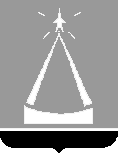 ГЛАВА ГОРОДА ЛЫТКАРИНОМОСКОВСКОЙ ОБЛАСТИПОСТАНОВЛЕНИЕ____________________  №  _____________________г.Лыткарино                                    Об утверждении Порядка частичной компенсации стоимости путевок в организации отдыха детей и их оздоровления в 2016 годуВ целях реализации мероприятий подпрограммы 2 «Развитие системы отдыха и оздоровления детей и подростков города Лыткарино в период школьных каникул» муниципальной программы «Молодое поколение города Лыткарино» на 2014-2018 годы, утверждённой Постановлением Главы города Лыткарино от 14.10.2013 № 789-п (с учётом изменений и дополнений), постановляю:          1. Утвердить в Порядок частичной компенсации стоимости путевок в организации отдыха детей и их оздоровления в 2016 году (прилагается).          2. МКУ «Комитет по делам культуры, молодёжи, спорта и туризма города Лыткарино» обеспечить опубликование настоящего постановления в установленном порядке и размещение на официальном сайте города Лыткарино Московской области в сети «Интернет».3. Контроль за исполнением настоящего постановления возложить на заместителя Главы Администрации города Лыткарино А.Ю. Уткина.                                                                                                              Е.В. СерёгинЗаместитель Главы Администрации г. Лыткарино ___________________________   Л.С. ИвановаЗаместитель Главы Администрации г. Лыткарино ____________________________   А.Ю. УткинНачальник  Финансовогоуправления   г. Лыткарино           ________________________  Н.П. АрхиповаНачальник отдела бухгалтерского учёта и отчётности- главный бухгалтерАдминистрации г. Лыткарино        ____________________  С.Ю. СтаровероваЮридический отдел Администрации города Лыткарино ___________________________________ Председатель МКУ «Комитет по делам культуры, молодёжи, спорта и туризма города Лыткарино»                           _______________________ О.В. КленоваРассылка:Уткину А.Ю., Ивановой Л.С, Финансовое управление; МКУ «Комитет по делам культуры, молодёжи, спорта и туризма», Управление образования, отдел бухгалтерского учёта и отчётности - 2 экз., отдел эконом, контрольно-счётная палата, юридический отдел, Совет депутатов, КУИ, Управл. архитект.,, Прокуратура,«Лыткаринские вести».                                                                                                                                                                     ПРИЛОЖЕНИЕ                                                                            к Постановлению Главы города                                                                                          Лыткарино	    от _________ № ____________  Порядок частичной компенсации стоимости путевок в организации отдыха детей и их оздоровления в 2016 году1. Частичная компенсация стоимости путевок в организации отдыха детей и их оздоровления осуществляется:1.1. гражданам Российской Федерации, имеющим место жительства в городе Лыткарино Московской области и являющимся родителями, усыновителями или опекунами;1.2. гражданам Российской Федерации - работникам муниципальных учреждений и органов местного самоуправления города Лыткарино Московской области, являющимся родителями, усыновителями или опекунами.2. В целях настоящего Порядка под местом жительства в соответствии с Законом Российской Федерации от 25.06.1993 № 5242-1 «О праве граждан Российской Федерации на свободу передвижения, выбор места пребывания и жительства в пределах Российской Федерации» понимается жилой дом, квартира, комната, жилое помещение специализированного жилищного фонда (служебное жилое помещение, жилое помещение в общежитии, жилое помещение маневренного фонда, жилое помещение в доме системы социального обслуживания населения и другие) либо иное жилое помещение, в которых гражданин постоянно или преимущественно проживает в качестве собственника, по договору найма (поднайма), договору найма специализированного жилого помещения либо на иных основаниях, предусмотренных законодательством Российской Федерации, и в которых он зарегистрирован по месту жительства.3. Частичная компенсация стоимости путевок производится один раз в год на каждого ребенка в возрасте от 7 до 15 лет включительно.4. Законные представители (родители, усыновители или опекуны) самостоятельно выбирают организации отдыха детей и их оздоровления, а также приобретают путевки в указанные организации, расположенные на территории Российской Федерации.5. Частичная компенсация стоимости путевки производится из расчёта не более 1000 руб. в сутки за пребывание одного ребенка.   6. В случае если стоимость путёвки превышает 21000 рублей, то размер частичной компенсации рассчитывается от указанной суммы.7. Частичная компенсация стоимости путевок в организации отдыха детей и их оздоровления лицам, указанным в пункте 1.1 настоящего Порядка, осуществляется за счет средств субсидии из бюджета Московской области бюджетам муниципальных образований Московской области на мероприятия по организации отдыха детей в каникулярное время в размере 40% от  стоимости путевки, но не более 400 рублей в сутки. 8. Частичная компенсация стоимости путевок в организации отдыха детей и их оздоровления лицам, указанным в пункте 1.2 настоящего Порядка, имеющим место жительства в городе Лыткарино Московской области, осуществляется в размере 70% от стоимости путевки, но не более 700 рублей в сутки, в том числе:  - за счет средств субсидии из бюджета Московской области бюджетам муниципальных образований Московской области на мероприятия по организации отдыха детей в каникулярное время в размере 40% от стоимости путевки;- за счет средств бюджета города Лыткарино в размере 30% от  стоимости путевки.9. Частичная компенсация стоимости путевок в организации отдыха детей и их оздоровления лицам, указанным в пункте 1.2 настоящего Порядка, не имеющим регистрации по месту жительства в городе Лыткарино Московской области, осуществляется за счет средств бюджета города Лыткарино в размере 70% от стоимости путевки, но не более 700 рублей в сутки.   10. Частичная компенсация стоимости путевки осуществляется в рамках реализации подпрограммы 2 «Развитие системы отдыха и оздоровления детей и подростков города Лыткарино в период школьных каникул» муниципальной программы «Молодое поколение города Лыткарино» на 2014-2018 годы, утверждённой Постановлением Главы города Лыткарино от 14.10.2013 № 789-п (с учётом изменений и дополнений).  11.  Для   получения   частичной   компенсации   стоимости   путевок в организации отдыха детей и их оздоровления законные представители представляют следующие   документы:заявление о частичной компенсации стоимости приобретенной путевки, с указанием номера счета в кредитной организации для перечисления соответствующих средств;копию двухстороннего договора на приобретение путевки, заключенного между организацией, предоставляющей путевку и законным представителем, оформленного надлежащим образом, с указанием Ф.И.О. и даты рождения ребенка;копии платежных документов, подтверждающих оплату законным представителем стоимости путевки;копию паспорта законного представителя (в двух экземплярах);копию свидетельства о рождении ребёнка (в двух экземплярах); копию обратного (отрывного) талона путевки, оформленного надлежащим образом;документы, подтверждающие наличие счета в кредитной организации (копия сберегательной книжки, выписка с лицевого счета).  Копии всех документов представляются вместе с оригиналами для сверки.Документы представляются не позднее 20 дней с даты окончания отдыха ребёнка.12. Лица, указанные в пункте 1.1. настоящего Порядка, представляют заявление на имя Главы города Лыткарино и необходимые документы в отдел молодёжи и массовых мероприятий МКУ «Комитет по делам культуры, молодежи, спорта и туризма города Лыткарино» по адресу: г. Лыткарино,     ул. Первомайская, д.20/10. 13. Лица, указанные в пункте 1.2 настоящего Порядка, представляют заявление и необходимые документы в организации, работниками которых они являются. 14.  В целях финансирования расходов на частичную компенсацию стоимости путёвок казенные муниципальные учреждения и органы местного самоуправления города Лыткарино в установленном порядке представляют в Финансовое Управление города Лыткарино заявку на финансирование данных расходов. 15. Бюджетные муниципальные учреждения города Лыткарино в целях финансирования расходов на частичную компенсацию стоимости путёвок заключают с Учредителями соглашения на предоставление целевой субсидии в соответствии с установленным Порядком определения объёма и условий предоставления субсидий бюджетным и автономным учреждениям города Лыткарино на иные цели.  Учредители в установленном порядке представляют в Финансовое управление города Лыткарино документы на перечисление целевой субсидии бюджетным учреждениям города Лыткарино.16. Финансовое управление города Лыткарино после проведения проверки представленных документов в установленном порядке проводит санкционирование оплаты денежных обязательств за счёт средств субсидии из бюджета Московской области бюджетам муниципальных образований Московской области на мероприятия по организации отдыха детей в каникулярное время и средств бюджета города Лыткарино на частичную компенсацию стоимости путевок в организации отдыха детей и их оздоровления.17. Главные распорядители бюджетных средств города Лыткарино представляют отчёты об использовании средств бюджета города Лыткарино на частичную компенсацию стоимости путевок в организации отдыха детей и их оздоровления ежемесячно до 3 числа месяца, следующего за отчётным, нарастающим итогом в Финансовое управление города Лыткарино.18.  Муниципальные учреждения города Лыткарино ежемесячно в срок до 3 числа месяца, следующего за отчётным, нарастающим итогом представляют отчёты о расходовании средств субсидии из бюджета Московской области бюджетам муниципальных образований Московской области на мероприятия по организации отдыха детей в каникулярное время Главным распорядителям бюджетных средств и в отдел молодёжи и массовых мероприятий МКУ «Комитет по делам культуры, молодёжи, спорта и туризма города Лыткарино» по установленным формам.